Sol·licitud Dades personalsExposoPer tot això, Sol·licitoBarcelona, a                  de                                               de             			Signatura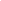 NomCognomsNIF/NIE/PassNIF/NIE/PassNIF/NIE/PassNIF/NIE/PassAdreçaAdreçaCPCPPoblacióPoblacióPoblacióTelèfonTelèfonMail